Name:  _______________________________	ENVR 373 Methods in MicroscopyLab Assignment: Electron ImagingPart 1: Average Atomic Number CalculationsBackscatter Electron (BSE) images show the average atomic number (Zavg) of different phases through varying shades of grey.  The higher the Zavg, the brighter the shade of grey.  The BSE image below shows three different mineral phases and epoxy (black) in a thin section of rock.  From other analyses, you have determined the phases present are:calcite   	CaCO3tremolite	Ca2Mg5Si8O22(OH)2talc		Mg3Si4O10(OH)2On the following page, you are to calculate the average atomic number (Zavg) for each mineral phase and match them to the image below.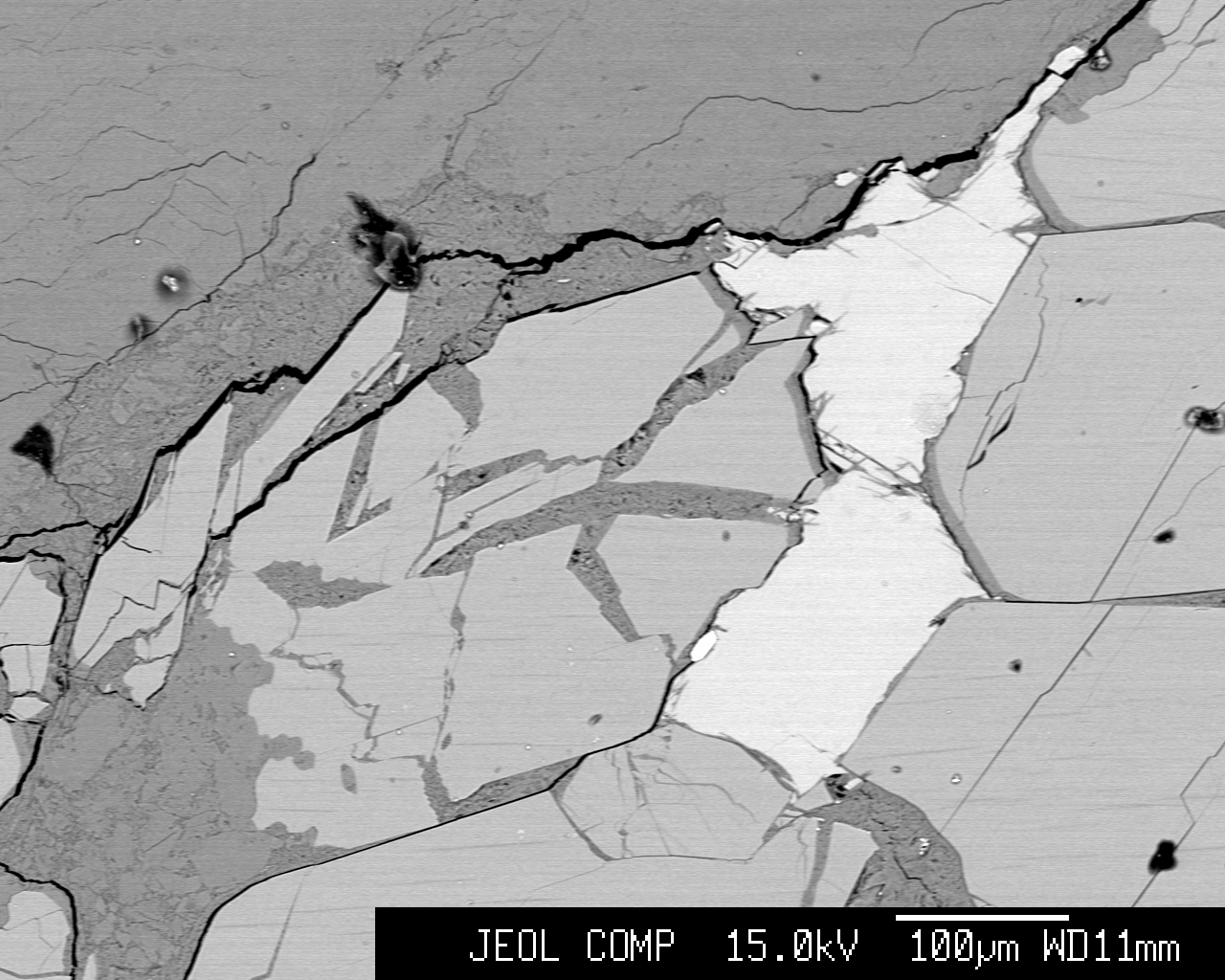 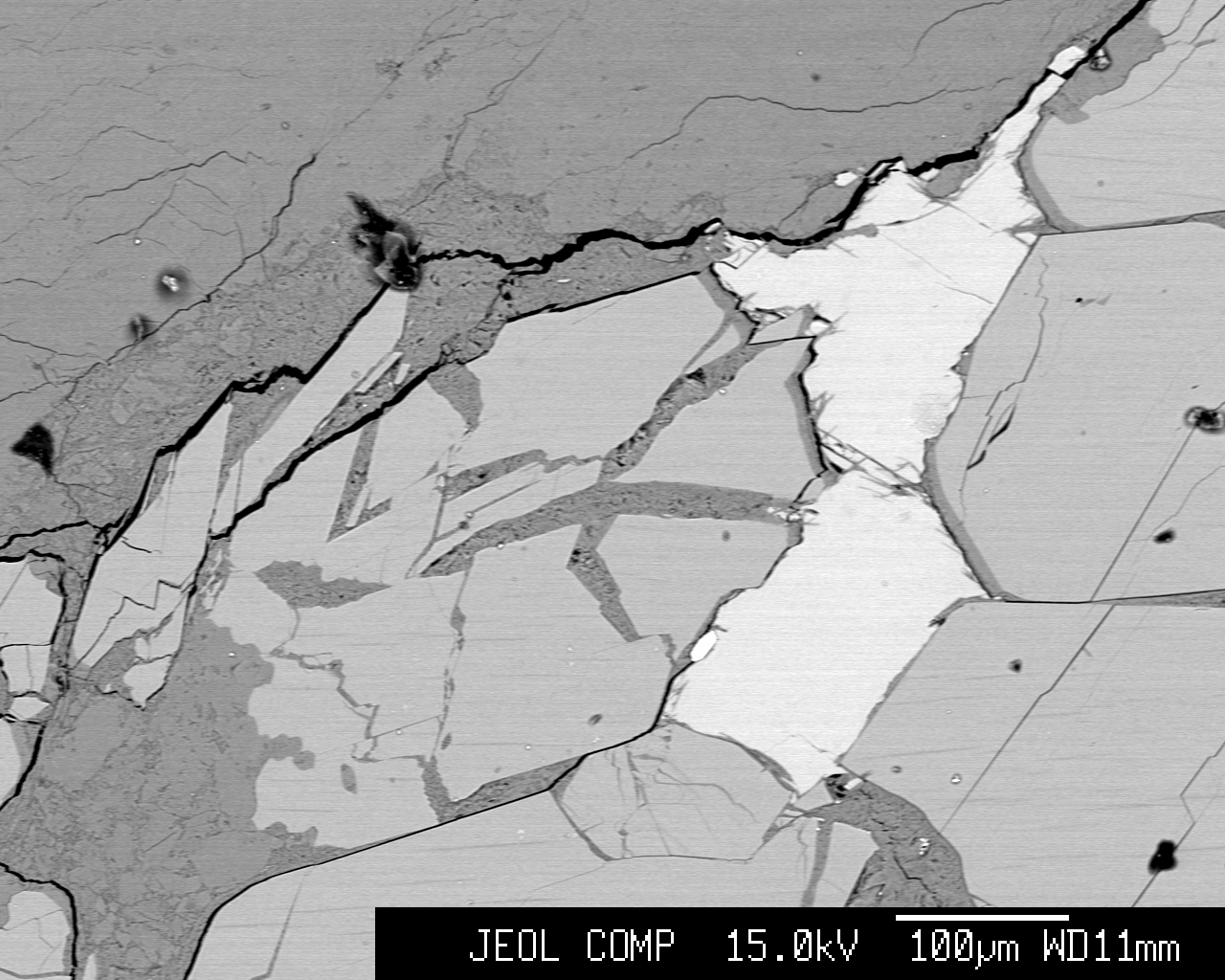 1.   Calculate the Zavg for each mineral phase using the tables below.  Then label the phases on the photograph on the first page.2.   Label the three main mineral phases on the photograph on the first page by correlating the Zavg with the shade of grey.3.   Briefly describe some errors with analyzing materials by relying on the BSE detector and the calculated Zavg of each phase.Part 2: Diffraction Limit CalculationsResolution in microscopy is limited by diffraction, the bending of a wave as it goes through an aperture. The amount of diffraction is related to the wavelength of the light (or particle). Follow this exercise to compare the optimal resolution of light microscopy and electron microscopy. (We say “optimal” resolution here, because resolution is also limited by other effects such as aberration and distortion. Aberration and distortion can theoretically be eliminated by using more precise—and thus more expensive—instruments. The diffraction limit, on the other hand, is due to the wave like nature of light and particles and cannot be avoided.*)When a microscope forms an image, the light that goes through the aperture of the lens diffracts, i.e. bends, and light from the edge of the aperture interferes with light from the center. This causes the image from a point like object to be “fuzzy” or spread out. The radius of this fuzzy image, d, is essentially the resolution. The radius of the image is determined by the radius of the aperture, r, the distance between the last aperture and the sample, f, the index of refraction of the medium between lens and sample, n, and the wavelength of the light or particle, λ, by the Abbe diffraction limit: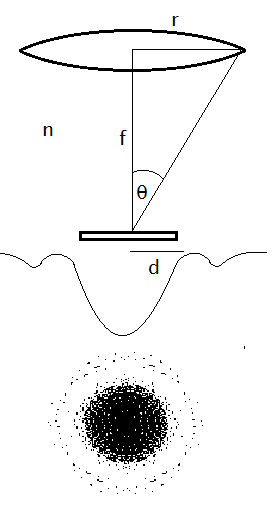 where NA is the numerical aperture given by:The wavelength of visible light ranges from 400-750 nm, approximately. Particles have a wavelength determined by the de Broglie relationship which depends on their momentum, p, and Planck’s constant, h:	 .For this exercise, we’ll calculate the spatial resolution, d, for visible light and electrons which have been accelerated through various accelerating voltages. Remember that the velocity of an electron is related to the accelerating voltage. The potential energy of the electron at the top of the gun is all converted to kinetic energy as it accelerates toward the anode. This lets us equate kinetic energy, , to the electric potential energy,  . In these equations, me is the mass of the electron, e is the charge of the electron, v is the electron velocity, and V is the accelerating voltage setting of the SEM. Don’t forget the momentum is the product of mass and velocity:  . (Note, this approximate derivation ignores the effects of relativity.)First, find the de Broglie wavelength of particles accelerated through 1 kV, 10 kV, and 30 kV and fill those into Chart 1. Then, fill out Chart 2 to compare the resolution of UV light, yellow light, and red light. (Note the prefix “k” as in kV means 103, so 1 kV = 1000 V.)*Even this isn’t totally true, near field optics and interferometric microscopy allow the diffraction limit to be overcome, but these are specialty techniques only applicable to certain types of specimens.  Chart 1: The de Broglie wavelength of electrons of various accelerating voltagesChart 2: The optimal spatial resolution of various optical and electron microscopiesNote, the metric prefix “m” as in mm means 10-3, the prefix “μ” means 10-6, and the prefix “n” means 10-9. Express your answers for resolution, d, and de Broglie wavelength, λde Broglie, in units of nm.Planck’s constant, h, is 6.626×10−34 J⋅s. The mass of the electron is me = 9.11×10-31 kg (Note, kg is the SI unit for mass. Do not convert this number to grams in your calculations.) The charge of an electron is 1.6×10-19 C.  The units should all work as long as you convert all distances to meters, m. If you’re interested in units, a Joule, J, is a  . A Volt, V is a  .Name:  _______________________________	ENVR 373 Methods in MicroscopyLab Assignment: Energy Dispersive SpectroscopyPart 1: This exercise compares the intensities seen on an energy dispersive spectra with the atomic weight percents of two known materials.  The small, unlabeled peak on the far left of the spectrum is beryllium and is a relic from the Be window in the EDS detector so disregard it from your calculations.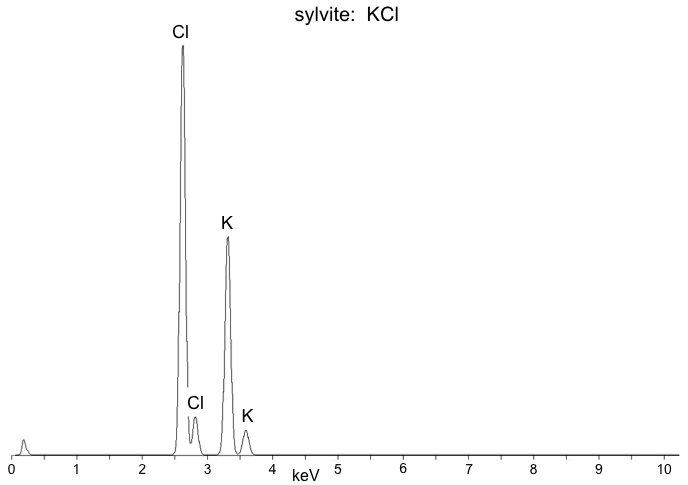 To determine the percentages of each element, measure the height in cm of each peak and write it above each peak on the spectra below.  Next, fill in the first table below to calculate the ratios of each element.  The second table will walk you through calculating the weight percent of eachDo the same for diopside, a silicate mineral in the pyroxene group.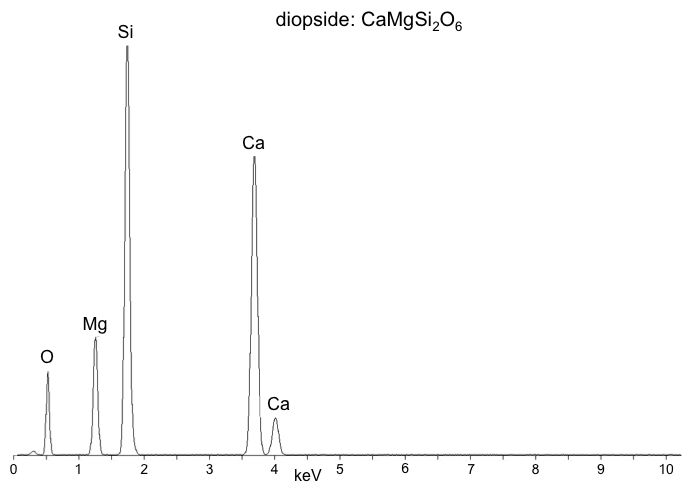 Part 2What are the differences in the atomic weight percent by measuring the intensities of the spectra versus calculating from the chemical formula for the materials in Part 1?  How do the calculations for the two materials compare with one another?Why are the atomic weight percent by measuring the intensities of the spectra versus calculating from the chemical formula different?Name:  _______________________________	ENVR 373 Methods in MicroscopyLab Assignment: Optical Properties of MaterialsPart 1:  Use the handouts of material optical properties and the interference charts to identify the properties of quartz in the prepared grain mount.quartzWe can estimate the thickness of anisotropic materials by their maximum interference color and their known birefringence.Using the interference charts, what is the maximum retardation seen among the quartz grains in nm?If the birefringence of quartz is .009, what is the greatest thickness of the quartz grains in the sample?Part 2:  unknown mineralIf we don’t know the birefringence of a material, we can estimate it by measuring the maximum size of the grains and their maximum retardation.If at the 5x objective each cross-hair division is .02mm, then what is the largest width along the short axis of particles?What is the maximum retardation of the grains in nm?Using the information you provided above, estimate the birefringence of the mineral.Name:  _______________________________	ENVR 373 Methods in MicroscopyLab Assignment: Powder X-ray Diffraction Phase IdentificationX-ray diffraction can be used to measure the spacing between planes of atoms in solid materials.  X-rays of a known wavelength are directed onto the solid sample and those that diffract and constructively interfere with each other will be counted by an X-ray detector.  The angle between the sample and detector/x-ray tube are increased in steps to determine which d-spacings are more prevalent.  The d-spacing can then be calculated by Bragg’s Law nλ=2dsinθ and searched in material diffraction databases.  The following scans were created by using Cu Kα1 X-rays of wavelength 1.54056 Å.Part 1:  Identify the three major peaks in the diffraction scans of unknown 1 and unknown 2.  Next to each of the three peaks, label their relative intensities.  The highest peak will be 100% and the 2nd and 3rd highest will be percentages of the highest intensity.  Then calculate the d-spacings of each peak in angstroms (Å) or 10-10m using Bragg’s Law.Unknown Mineral 1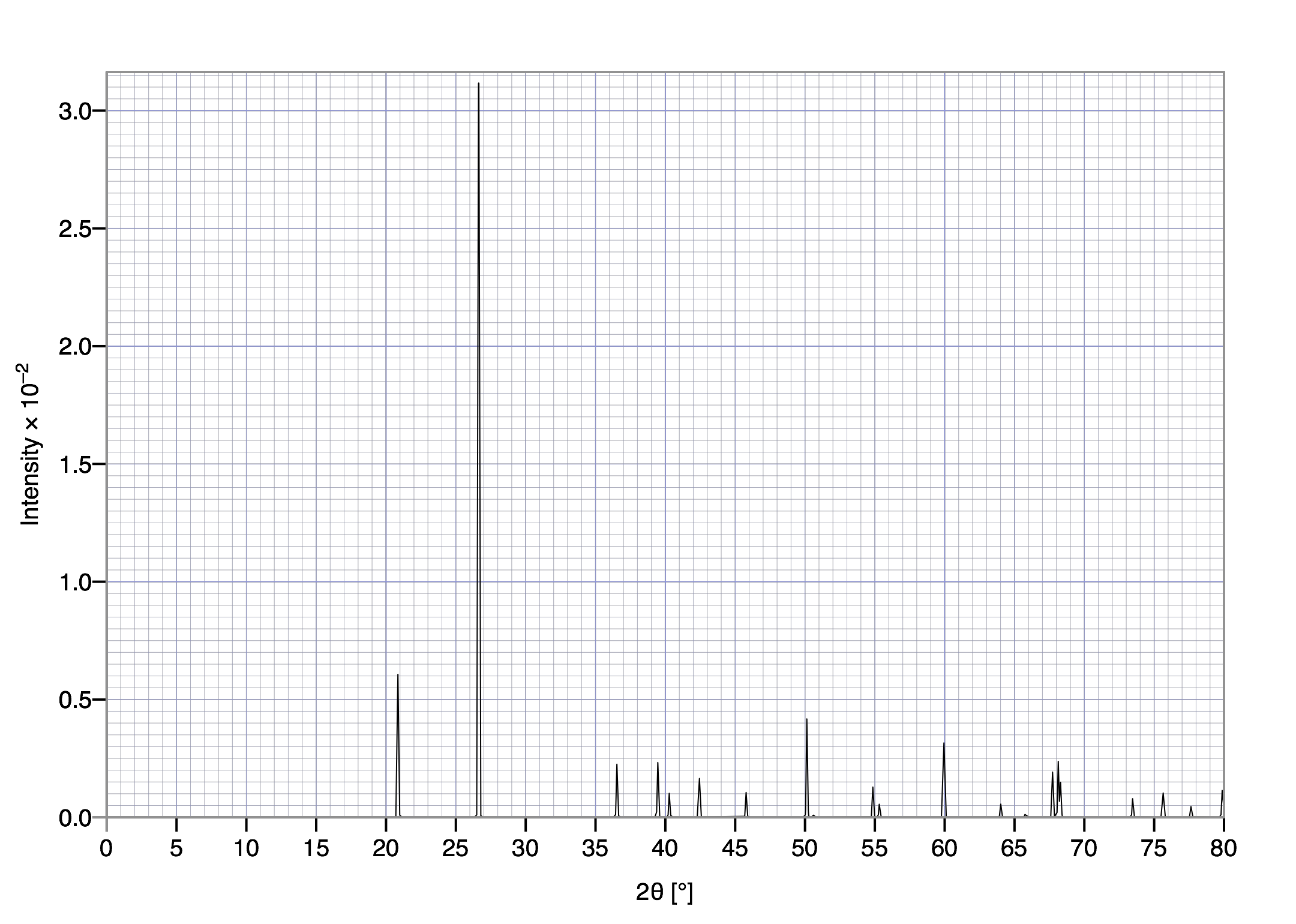 D1 Å = _______________		D2 Å = _______________		D3 Å = _______________Unknown Mineral 2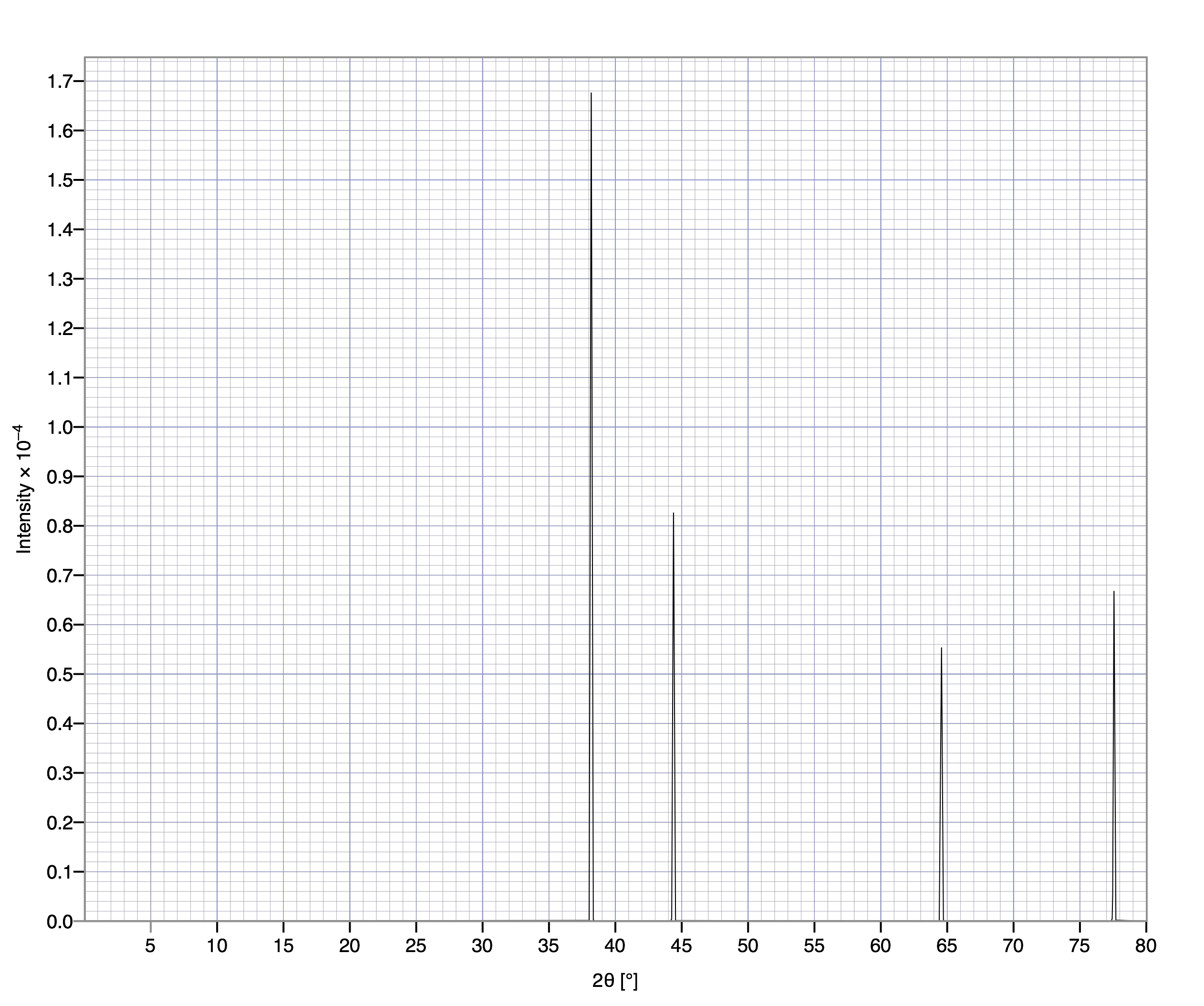 D1 Å = _______________		D2 Å = _______________		D3 Å = _______________Part 2:  The structure of minerals and other solid materials are indexed by the three most common d-spacings within the structure.  Go to http://webmineral.com/help/XRayDiffraction.shtml#.WBtQuOErKV5 and input the d-spacing values you calculated to identify the unknown minerals in Part 1.  Use a 10% tolerance.Unknown Mineral 1:  ________________________Unknown Mineral 2:  ________________________calcite   CaCO3calcite   CaCO3calcite   CaCO3calcite   CaCO3calcite   CaCO3calcite   CaCO3calcite   CaCO3elementno. of atoms in formulaZ of the elementZsumatoms in formula * ZCa_______________________________________C_______________________________________O_______________________________________total =_____________total =_____________calcite Zavg = __________tremolite   Ca2Mg5Si8O22(OH)2tremolite   Ca2Mg5Si8O22(OH)2tremolite   Ca2Mg5Si8O22(OH)2tremolite   Ca2Mg5Si8O22(OH)2tremolite   Ca2Mg5Si8O22(OH)2tremolite   Ca2Mg5Si8O22(OH)2tremolite   Ca2Mg5Si8O22(OH)2elementno. of atoms in formulaZ of the elementZsumatoms in formula * ZCa____________________________________Mg____________________________________Si____________________________________O____________________________________H____________________________________total =____________total =____________tremoliteZavg = __________talc   Mg3Si4O10(OH)2talc   Mg3Si4O10(OH)2talc   Mg3Si4O10(OH)2talc   Mg3Si4O10(OH)2talc   Mg3Si4O10(OH)2talc   Mg3Si4O10(OH)2talc   Mg3Si4O10(OH)2elementno. of atoms in formulaZ of the elementZsumatoms in formula * ZMg_______________________________________Si_______________________________________O_______________________________________H_______________________________________total =_____________total =_____________talcZavg = __________Accelerating voltage, V1 kV10 kV30 kVElectron velocity, v(in m/s)Electron momentum, p(in kg·m/s)De Broglie wavelength,    λde Broglie(in nm)waveUV lightYellow lightRed light1 kV electrons10 kV electrons30 kV electronsλ(in nm)250 nm590 nm750 nm(from above)(from above)(from above)NA(unitless)1.41.41.4------Working distance, f------5 mm5 mm5 mmFinal aperture radius, r------50 μm50 μm50 μmResolution, d(in nm)ElementTotal Peak IntensityAtomic PercentWeight of element in formulaAtomic wt%sum of intensities for all of the peaks labeled under the same elementelement peak intensity/total peak intensityx 100atomic percent xatomic weight (from Periodic Table)weight of element in formula /total weight of elementsKCltotal- - -ElementAPFUAtomic Weight of ElementWeight of element in formulaAtomic wt %atoms per formula unitrefer to Periodic Table of ElementsAPFU x atomic weightweight of element/sum of all element weightsx 100KCltotal- - -ElementTotal Peak IntensityAtomic PercentWeight of element in formulaAtomic wt%sum of intensities for all of the peaks labeled under the same elementelement peak intensity/total peak intensityx 100atomic percent xatomic weight (from Periodic Table)weight of element in formula /total weight of elementsCaMgSiOtotal- - -ElementAPFUAtomic Weight of ElementWeight of element in formulaWt% of elementatoms per formula unitrefer to Periodic Table of ElementsAPFU x atomic weightweight of element/sum of all element weightsx 100CaMgSiOtotal- - -color (PPL): _________________________________________________________________color (PPL): _________________________________________________________________RI (<, =, or > than liquid): _______________________________________________________RI (<, =, or > than liquid): _______________________________________________________optic type / sign: _______________________2V (if applicable): ______________________other properties/notes: _________________________________________________________other properties/notes: _____________________________________________________________________________________________________________________________________________________________________________________________________________________________________________________________________________________________________________________________________________________________________color (PPL): _________________________________________________________________color (PPL): _________________________________________________________________RI (<, =, or > than liquid): _______________________________________________________RI (<, =, or > than liquid): _______________________________________________________optic type / sign: _______________________2V (if applicable): ______________________extinction angle: _______________________length fast / slow: ______________________other properties/notes: _________________________________________________________other properties/notes: _____________________________________________________________________________________________________________________________________________________________________________________________________________________________________________________________________________________________________________________________________________________________________